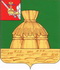 АДМИНИСТРАЦИЯ НИКОЛЬСКОГО МУНИЦИПАЛЬНОГО РАЙОНАПОСТАНОВЛЕНИЕ«___»_______________ 2022 года                                                            № _____г. НикольскО внесении изменений  в Порядок  предоставленияльготного питания отдельным категориям обучающихся в общеобразовательных учреждениях Никольского муниципального района, утвержденный  постановлениемадминистрации Никольского муниципального района от 21.11.2018г.  № 984             В соответствии с пунктом 4  статьи 37 Федерального закона от 29.12.2012 № 273-ФЗ «Об образовании в Российской Федерации», администрация Никольского муниципального района       ПОСТАНОВЛЯЕТ:     1.Внести в Порядок предоставления льготного питания отдельным категориям обучающихся в общеобразовательных учреждениях Никольского муниципального района, утвержденный  постановлением администрации Никольского муниципального района от 21.11.2018г.  № 984,  следующие изменения: Второе предложение пункта 1 изложить в следующей редакции:«Настоящий Порядок устанавливает механизм предоставления дополнительной меры социальной поддержки в виде обеспечения льготным питанием отдельных категорий обучающихся за счет средств областного бюджета в общеобразовательных учреждениях Никольского муниципального района по очной форме обучения из числа детей из малоимущих семей, многодетных семей, детей состоящих на учете в противотуберкулезном диспансере, детей, вынужденно покинувших территорию Украины, Донецкой Народной Республики, Луганской Народной Республики после 18 февраля 2022 года».Пункт 2 дополнить абзацем следующего содержания:«Для предоставления льготного питания в текущем учебном году обучающемуся, вынужденно покинувшему территорию Украины, Донецкой Народной Республики, Луганской Народной Республики после 18 февраля 2022 года, законным представителем обучающегося (далее- заявитель) подается заявление о предоставлении льготного питания, оформленное по образцу согласно Приложению 1.1 к настоящему Порядку, в образовательное учреждение».Пункт 3 дополнить подпунктом «г» следующего содержания:«г) копии документов, подтверждающие статус лица, получившего временное убежище на территории Российской Федерации, статус беженца на территории Российской Федерации».1.4.  Дополнить Порядок предоставления льготного питания отдельным категориям обучающихся в общеобразовательных учреждениях Никольского муниципального района Приложением 1.1.       2. Настоящее постановление вступает в силу после его официального опубликования в районной газете «Авангард»  и подлежит размещению сайте администрации Никольского муниципального района в информационно-телекоммуникационной сети «Интернет».Руководитель администрации Никольского муниципального района                                         А. Н. Баданина                                                                                                             Приложение 1.1 к ПорядкуНачальнику Управления образованияадминистрации Никольского муниципального района________________________________ЗАЯВЛЕНИЕо предоставлении льготного питанияЯ,____________________________________________________________________________                                                                                  (фамилия, имя, отчество заявителя)проживающий (ая) по адресу_____________________________________________________прошу предоставить льготное питание мне, моему (ей) сыну (дочери), подопечному (подопечной) (ненужное зачеркнуть) _____________________________________________                                                                                     (фамилия, имя, отчество обучающегося)ученику (це):__________________________________________________________________                                                        (класс, наименование образовательной организации)относящемуся к категории обучающихся, вынужденно покинувших территорию Украины, Донецкой Народной Республики, Луганской Народной Республики после 18 февраля 2022 годана основании__________________________________________________________________                                                               (наименование документа, номер, дата выдачи, срок действия)Обязуюсь в течение трех рабочих дней со дня наступления случая, влекущего прекращение предоставление льготного питания (утраты права на предоставление льготного питания), письменно сообщить руководителю образовательной организации о таких обстоятельствах.«___»__________20___г._____________________________________________________________________________                                                                             (подпись заявителя)Отметка о принятии заявления:Дата принятия заявления и приложенных к нему документов «___»________20___г.Должность специалиста, принявшего документы_____________________________Фамилия, имя, отчество___________________________________________________Подпись ________________________________________________________________